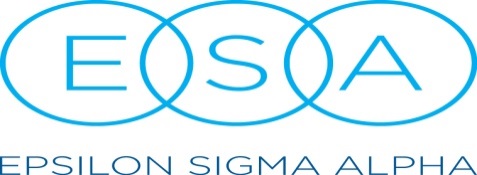 ARKANSAS STATE COUNCIL FORM FOR LOVE FUND/DISASTER FUNDCONTRIBUTIONSCHAPTER NAME & NUMBER____________________________________________TREASURER			       ____________________________________________PHONE # 			       ____________________________________________***************************************************************************ARKANSAS LOVE FUND CHECK #	__________			CHECK AMOUNT 	$ ____________	Make check payable to Arkansas State Council*****************************************************************IC DISASTER FUND CHECK #	__________			CHECK AMOUNT 	$ ____________	Make check payable to IC Disaster Fund*****************************************************************Send both checks to: Ashley  Brown, Arkansas State Disaster/Love Fund Chair5261 Valerie CoveArlington, TN 38002